Listing of Shops & Pharmacies – Co. Roscommon Offering delivery;Additional Information:Roscommon Responds is a delivery system for the businesses of the town to reach customers in the region. This is on the back of Roscommon Leader Partnership who are creating a network of people and logistics delivering orders to people in the Roscommon town catchment (They are to be commended for their initiative with this). This will not help all businesses but may keep the local economy alive during further potential lock downs. It’s not just for Chamber members it’s for all who can avail. How it works? 1. We will promote the project by publishing an advert listing all businesses involved in the local paper, on our website and social media. We will continually do this if required and as budgets allow. 2. Customers call your business and place their order. You must be able to handle payment over the phone or handle payment yourself somehow. You can advertise this service directly through any media and still use the delivery service. 3. You contact the Roscommon Responds team to let them know you have an order and for where. They will schedule collection from you and delivery to your customer using Social distancing procedures. This will be trialled in Roscommon town and a short few km radius outside of the town in the first week and will expand from there as we iron out the processes. 4. We create a network that keeps us moving where possible in this troubled time. From the 30th of March An Post are providing the following services;                                                             Postal Delivery staff will check-in on or older/vulnerable customers along their postal routes across the country. Postmen and postwomen across the country will call into the front doors of older and vulnerable customers along their delivery route, particularly those who are living alone in isolated areas. They will check on their well-being by way of a set of standard questions and any requests for provisions or medicines will be relayed directly back to the local HSE team.
 A free mails and parcels pick up service for these same housebound customers
 The postwoman/ man can also take any post this community might have for free and put it into circulation for them. The postal delivery staff will apply a postage mark in the local mail centre before onward circulation. If an elderly person has a mail item they need collecting, they can put a sign in their window that says I HAVE MAIL and the postal delivery staff will collect it on their route. Newspaper delivery service- 
An Post is working with newspapers to develop a delivery service for customers who cannot get to shops to get their daily newspaper. This initiative will be launched in the coming weeks and more details will be shared once available.  The health and safety of staff is paramount and An Post delivery staff will be adhering to HSE protocols at all times. Post offices are open for business as usual and special arrangements for post office customers unable to collect their regular DEASP payments (e.g. Pensions) are now in place.  A nominated Temporary Agent may collect the payment on their behalf, on production of the necessary ID and documentation – Details at the Post Office.SuperValu- have teamed up with the GAA in an initiative for the elderly and vulnerable in the community, The process:1.       You call your local super value place your shopping order2.       Super value contact your local GAA club 3.       The GAA club then nominate someone within the club to do the shopping    on your behalf and deliver to your door.Helpline Numbers: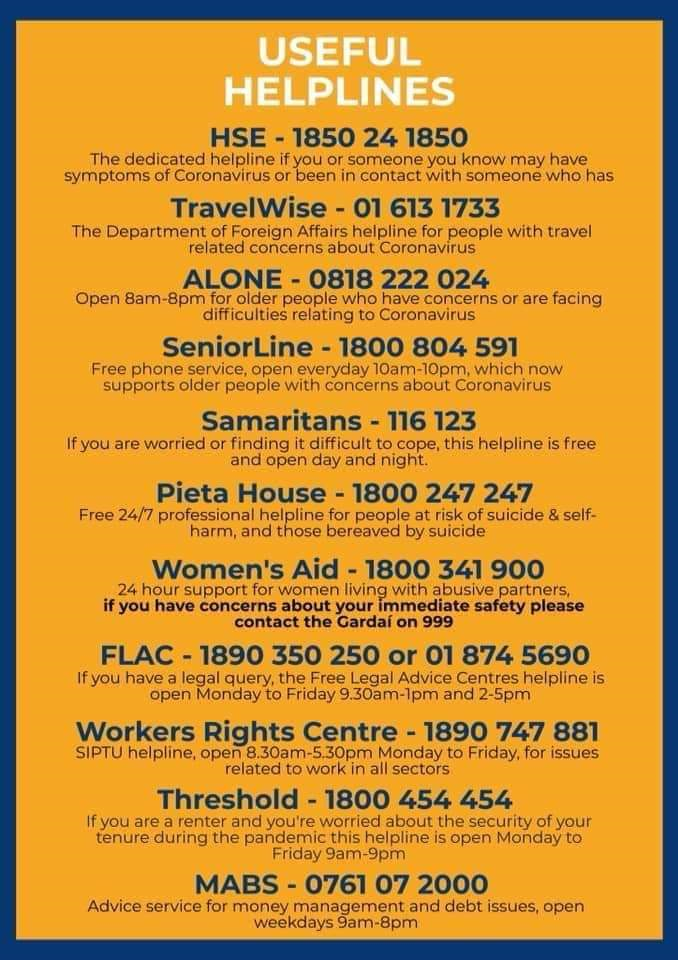 ArignaArignaArignaJohn Reynolds Superstore071 964 6060Delivering food within the local community (Opening hours 8:30-8:30)Post office071 964 6001 Opening hours:9:00-5:30 closed 1-2pmAthleague Athleague Athleague Centra090 666 3849Offering Delivery ServiceOliver Harte’s- Butchers090 666 3729Offering Delivery ServiceAthleague Service Station090 666 3746Offering Delivery ServiceConlon’s Pharmacy 090 666 3867Offering Delivery ServiceBallaghaderreenBallaghaderreenBallaghaderreenDuffys SupervalueGeraldine Duffy 087-2326463Offering Delivery ServiceSheila Hunt 086-8390684Offering Delivery ServiceMaura Gallagher 087-2190921Offering Delivery ServiceCunniffes Butchers094 986 0003Offering Delivery ServiceRushes Shop KilmoveePat Rush 086-169 5500Offering Delivery ServiceBallaghadereen GAA ClubStephanie 087-665 4665Delivering shopping /medical supplies for the communityKaren 086-8854412Andrew 086-8067358BallyfarnonBallyfarnonBallyfarnonHealy’s Xpress Shop071 964 7194Offering Delivery ServiceKilorans Gala071 964 7004Offering Delivery ServicePost office071 964 7001 Opening hours:9:00-5:30 closed 2-2:30pmSaturday: 9:00-1pm BoyleBoyleBoyleBoyleBoyleBoyleBoyleCooneys CentraCooneys CentraCooneys Centra071 96 7004071 96 7004Offering Delivery ServiceOffering Delivery ServiceKellys LondisKellys LondisKellys Londis071 966 2112, kennedy-boyle@londisretailers.ie071 966 2112, kennedy-boyle@londisretailers.ieOffering Delivery ServiceOffering Delivery ServiceKellys SupervalueKellys SupervalueKellys Supervalue071 966 2452071 966 2452Offering Delivery ServiceOffering Delivery ServiceBoyle Farmers MarketBoyle Farmers MarketBoyle Farmers Market071 966 3033071 966 3033Offering Delivery ServiceOffering Delivery ServiceBrogans total health pharmacyBrogans total health pharmacyBrogans total health pharmacy071 966 2044 & text  0873884208 after hours071 966 2044 & text  0873884208 after hoursOffering Delivery ServiceOffering Delivery ServicePost officePost officePost office071 966 2029071 966 2029Extra opening on Friday morning 8am for elderlyExtra opening on Friday morning 8am for elderlyNatural Options total health pharmacyNatural Options total health pharmacyNatural Options total health pharmacy071 966 4321071 966 4321Delivery if needed, ring ahead for prescription and can pick up from doctorsDelivery if needed, ring ahead for prescription and can pick up from doctorsCastlereaCastlereaCastlereaCastlereaCastlereaCastlereaCastlereaSuperValue094 96 2003094 96 2003094 96 2003Online through super value websiteOnline through super value websiteOnline through super value websiteLyons Mace094 962 2856094 962 2856094 962 2856Offering Delivery ServiceOffering Delivery ServiceOffering Delivery Service085-2730168085-2730168085-2730168Bennys Deli094 962 0575094 962 0575094 962 0575Click and collect: www.bennysdeli.com/onlinestoreClick and collect: www.bennysdeli.com/onlinestoreClick and collect: www.bennysdeli.com/onlinestoreWebbs butchers086-4091715086-4091715086-4091715Txt and collectTxt and collectTxt and collect Creggs Creggs Creggs Creggs Creggs Creggs CreggsO’Roarkes Spar090 662 1125090 662 1125090 662 1125Offering Delivery ServiceOffering Delivery ServiceOffering Delivery ServiceElphinElphinElphinElphinElphinElphinElphinGlancys Supermarket071 963 5025071 963 5025071 963 5025Offering Delivery ServiceOffering Delivery ServiceOffering Delivery ServiceMorris Meats071 963 5370071 963 5370071 963 5370Offering Delivery ServiceOffering Delivery ServiceOffering Delivery ServiceMichael Cooney & Sons Ltd. Homevalue071 963 5470071 963 5470071 963 5470Offering Delivery ServiceOffering Delivery ServiceOffering Delivery ServicePost office071 963 5001071 963 5001071 963 5001Opening Hours 8:15am – 5pm Opening Hours 8:15am – 5pm Opening Hours 8:15am – 5pm FrenchparkFrenchparkFrenchparkFrenchparkFrenchparkFrenchparkFrenchparkOliver Mc Dermott Butcher087 934 1331087 934 1331087 934 1331Offering Delivery ServiceOffering Delivery ServiceOffering Delivery ServiceMitchells Supermarket 094 987 0142094 987 0142094 987 0142Offering Delivery ServiceOffering Delivery ServiceOffering Delivery ServicePost office 094 987 0006094 987 0006094 987 0006Opening Hours: Mon, Tue &Wed 9am-2pm.Thur & Fri 8am-4:40pmOpening Hours: Mon, Tue &Wed 9am-2pm.Thur & Fri 8am-4:40pmOpening Hours: Mon, Tue &Wed 9am-2pm.Thur & Fri 8am-4:40pmKeadueKeadueKeadueKeadueKeadueKeadueKeadueRoody’s071 964 7288071 964 7288071 964 7288Opening 10-4pm – offering delivery within 5 miles Opening 10-4pm – offering delivery within 5 miles Opening 10-4pm – offering delivery within 5 miles KnockcrogheryKnockcrogheryKnockcrogheryKnockcrogheryKnockcrogheryKnockcrogheryKnockcrogheryPost officePost office090 66 6112090 66 6112090 66 6112090 66 6112Opening Hours: Mon- Sat 9-1 & 2- 5.30pm. LecarrowLecarrowLecarrowLecarrowLecarrowLecarrowLecarrowCoffeys Shop/BarCoffeys Shop/Bar090 666 1118090 666 1118090 666 1118090 666 1118Offering Delivery ServiceRoscommon TownRoscommon TownRoscommon TownRoscommon TownRoscommon TownRoscommon TownRoscommon TownCastlemine Farm ShopCastlemine Farm Shop090 662 5964 0870972351090 662 5964 0870972351090 662 5964 0870972351090 662 5964 0870972351Offering Delivery ServiceTimothy’s LondisTimothy’s Londis090 662 6809 090 662 6809 090 662 6809 090 662 6809 Offering Delivery ServiceMolloy's Bakery and Fine Food EmporiumMolloy's Bakery and Fine Food Emporium090 662 5940090 662 5940090 662 5940090 662 5940Offering Delivery ServiceFleming's SuperValuFleming's SuperValu090 662 6196090 662 6196090 662 6196090 662 6196Offering Delivery ServiceMaddens MeatsMaddens Meats090 662 6360090 662 6360090 662 6360090 662 6360Offering Delivery ServiceMcNeill'sMcNeill's090 662 6481  0863872828090 662 6481  0863872828090 662 6481  0863872828090 662 6481  0863872828Offering Delivery ServiceStrokestownStrokestownStrokestownStrokestownStrokestownStrokestownStrokestownHanlys SparHanlys Spar071 963 3060071 963 3060071 963 3060071 963 3060Offering Delivery ServiceCentraCentra071 963 3442071 963 3442071 963 3442071 963 3442Offering Delivery ServiceMc Donnells-PharmacyMc Donnells-Pharmacy071 963 3195071 963 3195071 963 3195071 963 3195Offering Delivery ServiceRooskyRooskyRooskyRooskyRooskyRooskyRooskyCentraCentra071 963 8080071 963 8080071 963 8080071 963 8080Offering Delivery ServiceBallygarBallygarBallygarBallygarBallygarBallygarBallygarCentraCentra090 662 4078090 662 4078090 662 4078090 662 4078Offering Delivery ServiceJohnstons Allcare PharmacyJohnstons Allcare Pharmacy090 662 4780090 662 4780090 662 4780090 662 4780Offering Delivery ServiceOffering Delivery ServiceGlenamaddyGlenamaddyGlenamaddyGlenamaddyGlenamaddyGlenamaddyGlenamaddyHeneghans SupervaluHeneghans Supervalu094 965 9645094 965 9645094 965 9645094 965 9645Offering Delivery ServiceLondisLondis094 965 9081094 965 9081094 965 9081094 965 9081Offering Delivery ServiceDrumshamboDrumshamboDrumshamboDrumshamboDrumshamboDrumshamboDrumshamboCentraCentra071 964 1007071 964 1007071 964 1007071 964 1007Offering Delivery ServiceO’Scollan GalaO’Scollan Gala071 964 0882071 964 0882071 964 0882071 964 0882Offering Delivery ServiceCarrick-On-ShannonCarrick-On-ShannonCarrick-On-ShannonCarrick-On-ShannonCarrick-On-ShannonCarrick-On-ShannonCarrick-On-ShannonGlancys SupervalueGlancys Supervalue071 962  1010071 962  1010071 962  1010071 962  1010Offering Delivery Service- www.supervalue.ieKiernans pharmacyKiernans pharmacy071 962 0130071 962 0130071 962 0130071 962 0130Offering Delivery ServiceTescoTescoOnline at tesco.ieOnline at tesco.ieOnline at tesco.ieOnline at tesco.ieOffering Delivery ServiceCoxs PharmacyCoxs Pharmacy087-236115071 962 3135087-236115071 962 3135087-236115071 962 3135087-236115071 962 3135Offering Delivery ServiceKelly’s FoodstoreKelly’s Foodstore071 962 0029071 962 0029071 962 0029071 962 0029Offering Delivery Service Café LoungeCafé Lounge071 965 0914071 965 0914071 965 0914071 965 0914Take Away Only AthloneAthloneAthloneAthloneAthloneAthloneAthloneHoran’s ButchersHoran’s ButchersHoran’s Butchers090 647 8858090 647 8858Offering Delivery ServiceOffering Delivery ServiceCroghan- SupervaluCroghan- SupervaluCroghan- Supervalu090 647 6574090 647 6574Offering Delivery ServiceOffering Delivery ServiceSupervalu MonkslandSupervalu MonkslandSupervalu Monksland090 649 0022090 649 0022Online orders onlyOnline orders onlyLongford TownLongford TownLongford TownLongford TownLongford TownLongford TownLongford TownPost OfficePost OfficePost Office043 334 5051043 334 5051Opening Hours:9-5:30 Monday- Friday9-1 SaturdayOpening Hours:9-5:30 Monday- Friday9-1 SaturdayDavis Super ValueDavis Super ValueDavis Super Value043 334 6339043 334 6339Taking delivery orders by phone and emaildavislongford@supervalue.ieTaking delivery orders by phone and emaildavislongford@supervalue.ieLloyds PharmacyLloyds PharmacyLloyds Pharmacy043 334 3202043 334 3202Please call with prescription before collectionPlease call with prescription before collectionWards PharmacyWards PharmacyWards Pharmacy043 333 6936043 333 6936Please call with prescription before collectionPlease call with prescription before collectionJohnson ChemistJohnson ChemistJohnson Chemist043 334 5752043 334 5752Please call with prescription before collectionPlease call with prescription before collectionLoughreys Careplus PharmacyLoughreys Careplus PharmacyLoughreys Careplus Pharmacy043 334 2493043 334 2493Offering Delivery ServiceOffering Delivery Service